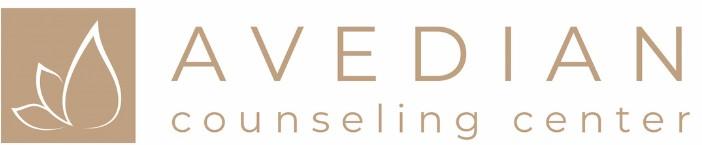 Contact us: (818) 426-2495Glendale Location: 320 Arden Avenue, Suite 240, Glendale, CA 91203Sherman Oaks Location: 15233 Ventura Boulevard, Suite 1208, Sherman Oaks, CA 91403Woodland Hills Location: 20300 Ventura Boulevard, Suite 330, Woodland Hills, CA 91364Studio City Location: 11026 Ventura Boulevard, Suite 12, Studio City, CA 91604Pasadena Location: 101 East Green Street, Suite 4, Pasadena, CA 91105In- Person Session ServicesThe COVID-19 virus is a serious and highly contagious disease which has required state and local health officials to provide guidelines in order to manage the spread of the virus.  The staff at the Avedian Counseling Center and Anger Management 818 have used these guidelines as the minimum standard for in person counseling services. For your safety and the safety of our staff and community, you must comply with all measures and protocols in order to receive in person services at Avedian Counseling Center. These protocols are subject to change based on the best information we have from those health officials.You are not required to receive psychotherapy in person. By coming to the office, you assume the risk of exposure to COVID-19 (or any other health risk). If you are concerned about possible risks to your health, consult with your physician before attending in person meetings.I will respect your decision should you at any time choose to return to Telehealth services. If at any time it becomes unsafe due to a resurgence of COVID-19 or other health reasons, I may require we resume Telehealth sessions. If I determine a return to Telehealth services is necessary, I will attempt to share that decision with you as soon as practicable.By receiving services in person, you will be mindful of the risks to yourself, your therapist, and your family members. I request the following from you:You will only attend in person sessions if you are free of COVID-19 symptoms. I am happy to provide you with Telehealth services if you are feeling unwell.You will adhere to the public health orders addressing requirements for facial coverings and social distancing to the extent they exist.You will wear a mask in the therapist office, unless it is mutually agreed on with the therapist to take the mask off once seated 6 feet apart.You will wash your hands and/or use hand sanitizer prior to entering my office.You will maintain 6 feet of distance from anyone in the building, unless they are from the same household.If you are working in a job that exposes you to individuals who may be infected, I request that you please let me know. I do not recommend attending in-person sessions if you are exposed to anyone who may be infected with COVID-19.If you or a member of your immediate household tests positive for COVID-19, you should not attend in person sessions. You agree that if this is the case, you will inform me (and my staff) immediately so that we may resume Telehealth sessions.You will be asked COVID-19 screening questions about any symptoms you have. Avedian Counseling Center staff have the right to ask you to reschedule using telehealth if you say “Yes” to any questions.If you have tested positive for COVID and have attended an in-person therapy session in the past 2 weeks, you must notify your therapist immediately. If you should test positive for COVID, in-person services will be paused and telehealth will resume, for the duration of two weeks or until you are cleared by a doctor.In person visits may not be available for every therapist of Avedian Counseling Center, due to their personal needs.Due to the long incubation period of the COVID-19 virus, as well as the reality that an individual may be a carrier of the virus without any symptoms or awareness, face to face contact with any other member of the community increases risk of transmission of the virus.We reserve the right to require telehealth appointments of any or all clients versus in person appointments if we feel it is necessary to maintain the safety of the Avedian Counseling Center staff and our clients.Avedian Counseling Center will continue to provide individual, couples and family therapy via a telehealth platform. We strongly suggest that clients continue to use telehealth for therapy services and that in person sessions be used for clients with whom telehealth is not possible or suggested, such as clients with privacy or safety issues, clients who receive therapy by certain modalities that are not conducive to telehealth, and clients who need a higher level of care. By choosing in person sessions over telehealth, you recognize the increased risk of contracting the virus in the office and accept that risk.Patient/Client AcknowledgementI confirm that I have read the Notice above and understand and accept that there is an increased risk of contracting the COVID-19 virus in coming to this office and being in this office for in person sessions. I understand and accept the additional risk of contracting COVID-19 from contact at this office. I also acknowledge that I could contract the COVID-19 virus from a multitude of sources outside this office and unrelated to my visit here. I acknowledge it would be very difficult for anyone to prove from whom or where they contracted COVID-19. I assume the risk of being in this office and proceeding with services at Avedian Counseling Center.Print your full name*: __________________________________________ Date*: __________________________Please sign your name below to indicate that you've read and agreed to the policy*:_______________________________________________________________________________________________________